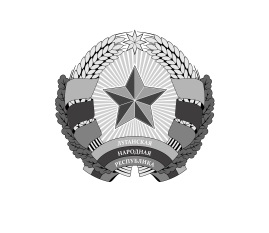 МИНИСТЕРСТВО ФИНАНСОВЛУГАНСКОЙ НАРОДНОЙ РЕСПУБЛИКИ(МИНФИН ЛНР)ПРИКАЗг. ЛуганскЗарегистрировано в Министерстве юстиции Луганской Народной Республики13.09.2021 за № 439/4100О признании утратившими силу некоторых нормативных правовых актов Министерства финансов Луганской Народной Республики В соответствии с пунктом 2 части 1, частью 4 статьи 22 Закона Луганской Народной Республики от 30.04.2015 № 24-II «О нормативных правовых актах в Луганской Народной Республике» (с изменениями), руководствуясь подпунктом 14.2 пункта 14 раздела II, подпункта 19.10 пункта 19 раздела III Положения о Министерстве финансов Луганской Народной Республики, утвержденного постановлением Правительства Луганской Народной Республики от 30.03.2021 № 246/21, п р и к а з ы в а ю:1. Признать утратившими силу:приказ Министерства финансов Луганской Народной Республики от 17.12.2015 № 116 «Об утверждении Инструкции по заполнению расчетных документов для уплаты налогов, сборов, таможенных и других платежей», зарегистрированный в Министерстве юстиции Луганской Народной Республики 21.12.2015 за № 321/330;приказ Министерства финансов Луганской Народной Республики от 17.12.2015 № 117 «Об утверждении Инструкции по заполнению расчетных документов для уплаты единого взноса на общеобязательное государственное социальное страхование», зарегистрированный в Министерстве юстиции Луганской Народной Республики 21.12.2015 за № 320/329;приказ Министерства финансов Луганской Народной Республики 
от 24.12.2015 № 122 «Об утверждении Положения о движении средств единого взноса на общеобязательное государственное социальное страхование», зарегистрированный в Министерстве юстиции Луганской Народной Республики  14.01.2016 за № 11/358 (с изменениями);приказ Министерства финансов Луганской Народной Республики 
от 20.01.2016 № 12 «О проведении ежемесячной сверки поступлений денежных средств от уплаты налогов, сборов, таможенных и других платежей в бюджеты всех уровней Луганской Народной Республики», зарегистрированный в Министерстве юстиции Луганской Народной Республики 01.02.2016 за                      № 60/407 (с изменениями);приказ Министерства финансов Луганской Народной Республики 
от 04.08.2017 № 432 «Об утверждении Порядка зачета или возврата налогоплательщикам ошибочно и / или излишне уплаченных денежных обязательств», зарегистрированный в Министерстве юстиции Луганской Народной Республики 16.08.2017 за № 420/1471.2. Начальнику отдела правовой работы Министерства финансов Луганской Народной Республики обеспечить в установленном порядке предоставление настоящего приказа на государственную регистрацию в Министерство юстиции Луганской Народной Республики.3.  Настоящий приказ вступает в силу с момента его государственной регистрации в Министерстве юстиции Луганской Народной Республики.4.  Контроль за исполнением настоящего приказа оставляю за собой.Министр									 	Е.В. МануйловЛист согласования прилагается«03» сентября 2021 г.                                     № 106